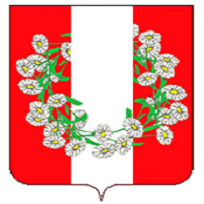 СОВЕТ БУРАКОВСКОГО СЕЛЬСКОГО ПОСЕЛЕНИЯКОРЕНОВСКОГО РАЙОНАРЕШЕНИЕ от  2023г                                                                                           №  проектх.БураковскийО бюджете Бураковского сельского поселения Кореновского района на 2024 год и плановый период 2025 и 2026 годовСтатья 1. Утвердить основные характеристики бюджета Бураковского сельского поселения Кореновского района (далее по тексту – местный бюджет) на 2024год:общий объем доходов в сумме 12198,6 тысяч рублей;общий объем расходов в сумме 12198,6 тысяч рублей;верхний предел муниципального внутреннего долга Бураковского сельского поселения Кореновского района на 1 января 2025 года составляет 700,0 тыс. рублей, в том числе верхний предел долга по муниципальным гарантиям Бураковского сельского поселения Кореновского района в сумме 0,0 тыс. рублей;дефицит (профицит) бюджета Бураковского сельского поселения Кореновского района на 2024 год в сумме 0,0тыс. рублей;Статья 2.  Утвердить основные характеристики местного бюджета на 2025 год и на 2026 год: общий объем доходов на 2025 год в сумме 11352,4 тыс. рублей; общий объем расходов на 2025 год в сумме 11177,4 тыс. рублей в том числе условно утвержденные расходы в сумме 300,0 тысяч рублей; общий объем доходов на 2026 год в сумме 11532,6 тыс. рублей; общий объем расходов на 2026 год в сумме 11357,6 тыс. рублей в том числе условно утвержденные расходы в сумме 586,0 тысяч рублей;верхний предел муниципального внутреннего долга Бураковского сельского поселения Кореновского района на 1 января 2026 года в сумме 525 тыс. рублей, в том числе верхний предел долга по муниципальным гарантиям Бураковского сельского поселения Кореновского района в сумме 0,0тыс. рублей;верхний предел муниципального внутреннего долга Бураковского сельского поселения Кореновского района на 1 января 2027 года в сумме 350,0 тыс. рублей, в том числе верхний предел долга по муниципальным гарантиям Бураковского сельского поселения Кореновского района в сумме 0,0 тыс. рублей;  профицит бюджета Бураковского сельского поселения Кореновского района на 2025 год в сумме 175,0 тыс. рублей; профицит бюджета Бураковского сельского поселения Кореновского района на 2026 год в сумме 175,0 тыс. рублей.Статья 3.Утвердить объем поступлений доходов в бюджет Бураковского сельского поселения Кореновского района по кодам видов (подвидов) доходов на 2024 год и в суммах согласно приложению 1 к настоящему решению.Утвердить объем поступлений доходов в бюджет Бураковского сельского поселения Кореновского района по кодам видов (подвидов) доходов на плановый период 2025 год и 2026год в суммах согласно приложению 2 к настоящему решению.Утвердить в составе доходов бюджета Бураковского сельского поселения Кореновского района безвозмездные поступления из других бюджетов бюджетной системы Российской Федерации на 2024год согласно приложению 3 к настоящему решению.Утвердить в составе доходов бюджета Бураковского сельского поселения Кореновского района безвозмездные поступления из других бюджетов бюджетной системы Российской Федерации на плановый период 2025 год и 2026 год согласно приложения 4 к настоящему решению.Утвердить нормативы отчислений доходов в бюджет Бураковского сельского поселения Кореновского района на 2024 год и на плановый период 2025 и 2026 годов согласно приложению 5 к настоящему решению.Предоставить право главным администраторам доходов и источников финансирования дефицита бюджета поселения в случаях, установленных бюджетным законодательством Российской Федерации, в установленном порядке осуществлять возврат неиспользованных по состоянию на 1 января 2025 года остатков субсидий, субвенций и иных межбюджетных трансфертов, имеющих целевое назначение, прошлых лет, в краевой бюджет без внесения изменений в настоящее решение.Установить, что безвозмездные поступления от физических и юридических лиц, имеющих целевое назначение, поступившие в местный бюджет, направляются в установленном порядке на увеличение расходов местного бюджета соответственно целям их предоставления. В случае если цель добровольных взносов и пожертвований, поступивших в местный бюджет, не определена, указанные средства направляются на финансовое обеспечение расходов местного бюджета в соответствии с настоящим Решением.Статья 4.Утвердить распределение бюджетных ассигнований местного бюджета по разделам, подразделам классификации расходов бюджета на 2024 год, согласно приложения №6 к настоящему решению.Утвердить распределение бюджетных ассигнований местного бюджета по разделам, подразделам классификации расходов бюджета на плановый период 2025 год и 2026 год, согласно приложения №7 к настоящему решению.Утвердить распределение бюджетных ассигнований по целевым статьям (муниципальным программам и непрограммным направлениям деятельности), группам видов расходов на 2024 год, согласно приложения №8 к настоящему решению.Утвердить распределение бюджетных ассигнований по целевым статьям (муниципальным программам и непрограммным направлениям деятельности), группам видов расходов на плановый период 2025 год и 2026 год, согласно приложения №9 к настоящему решению.Утвердить в составе ведомственной структуры расходов местного бюджета на 2024 год перечень и коды главных распорядителей средств местного бюджета, перечень разделов, подразделов, целевых статей (муниципальных программ и непрограммных направлений деятельности), групп видов расходов   бюджета, согласно приложения №10 к настоящему решению.Утвердить в составе ведомственной структуры расходов местного бюджета на плановый период 2025 и 2026 год перечень и коды главных распорядителей средств местного бюджета, перечень разделов, подразделов, целевых статей (муниципальных программ и непрограммных направлений деятельности), групп видов расходов   бюджета, согласно приложения №11 к настоящему решению.Утвердить в составе ведомственной структуры расходов местного бюджета на 2024 год:общий объем бюджетных ассигнований на исполнение публичных нормативных обязательств в сумме 0,0 тысяч рублей;резервный фонд администрации Бураковского сельского поселения Кореновского района в сумме 15,0 тысяч рублей;объем бюджетных ассигнований инвестиционного фонда Бураковского сельского поселения Кореновского района в сумме 0,0 тыс. рублей;Утвердить в составе ведомственной структуры расходов местного бюджета на плановый период 2025 год:общий объем бюджетных ассигнований на исполнение публичных нормативных обязательств в сумме 0,0 тысяч рублей;резервный фонд администрации Бураковского сельского поселения Кореновского района в сумме 15,0 тысяч рублей;объем бюджетных ассигнований инвестиционного фонда Бураковского сельского поселения Кореновского района в сумме 0,0 тыс. рублей;Утвердить в составе ведомственной структуры расходов местного бюджета на плановый период 2026 год:общий объем бюджетных ассигнований на исполнение публичных нормативных обязательств в сумме 0,0 тысяч рублей;резервный фонд администрации Бураковского сельского поселения Кореновского района в сумме 15,0 тысяч рублей;объем бюджетных ассигнований инвестиционного фонда Бураковского сельского поселения Кореновского района в сумме 0,0 тыс. рублей;Статья 5.Утвердить источники финансирования дефицита бюджета Бураковского сельского поселения Кореновского района, перечень статей источников финансирования дефицитов бюджетов на 2024 год согласно приложению №12 к настоящему решению, на 2025 и 2026 годы согласно приложению №13 к настоящему решению.Статья 6.Утвердить объем межбюджетных трансфертов, получаемых из других бюджетов и (или) предоставляемых другим бюджетам бюджетной системы Российской Федерации, на 2024 год согласно приложению №14 к настоящему решению, на 2025 и 2026 годы согласно приложению № 15 к настоящему решению.Установить, что субсидии (межбюджетные трансферты) некоммерческим организациям, не являющимся казенными учреждениями, в соответствии со статьей 78.1 Бюджетного кодекса Российской Федерации предоставляются в пределах бюджетных ассигнований, к настоящему решению и (или) сводной бюджетной росписью, в порядке, установленном нормативными правовыми актами администрации Бураковского сельского поселения Кореновского района.Статья 7.Не использованные по состоянию на 1 января 2025 года остатки межбюджетных трансфертов, предоставленных из местного бюджета бюджету муниципального образования Кореновский район, имеющих целевое назначение, подлежат возврату в местный бюджет в сроки и порядке, которые установлены администрацией Бураковского сельского поселения Кореновского района.Статья 8Учесть в составе расходов бюджета поселения субвенции на исполнение полномочий по первичному воинскому учету на территориях, где отсутствуют военные комиссариаты на 2024 год в сумме 354,7 тысяч рублей и на плановый период 2025 год в сумме 319,2 рублей; на 2026 год в сумме 319,2 рублей.Учесть в составе расходов бюджета поселения субвенции на исполнение поселениями государственных полномочий по образованию и организации деятельности административных комиссий в сумме на 2024 год 3,8 тысяч рублей и на плановый период 2025 год в сумме 3,8 рублей; на 2026 год в сумме 3,8 рублей.Статья 9Установить, что администрация Бураковского сельского поселения Кореновского района не вправе принимать решения, приводящие к увеличению в 2024 году и плановом периоде 2025 и 2026 году штатной численности муниципальных служащих, за исключением случаев принятия решений о наделении исполнительно – распорядительного органа муниципального образования Бураковское сельское поселение Кореновского района дополнительными функциями в пределах установленной в соответствии с законодательством компетенции, требующими увеличения штатной численности, а также ликвидации подведомственных исполнительно-распорядительному органу  Бураковского сельского поселения Кореновского района муниципальных учреждений. Статья 10Утвердить программу муниципальных внутренних заимствований Бураковского сельского поселения Кореновского района на 2024 год согласно приложению 18 и на плановый период 2025 и 2026 годов согласно приложению 19 к настоящему решению.3.	Установить предельный объем расходов на обслуживание муниципального долга Бураковского сельского поселения Кореновского района в 2024 г в сумме 1776,0 тысяч рублей и на плановый период 2025 год в сумме 1628,1 тысяч рублей и 2026 год в сумме 1655,2 тысяч рублей.Утвердить программу муниципальных гарантий Бураковского сельского поселения Кореновского района в валюте Российской Федерации на 2024 год согласно приложению 16 и на плановый период 2025 и 2026 годов согласно приложению 17 к настоящему решению.Установить, что в 2024 году предоставление межбюджетных трансфертов из бюджета Бураковского сельского поселения Кореновского района в бюджет муниципального образования Кореновский район в форме иных межбюджетных трансфертов, имеющих целевое назначение, осуществляется в пределах суммы, необходимой для оплаты денежных обязательств по расходам получателей средств бюджета муниципального образования Кореновский район, источником финансового обеспечения которых являются данные межбюджетные трансферты.Установить, что в 2024году получатели средств бюджета Бураковского сельского поселения Кореновского района вправе предусматривать в заключаемых ими муниципальных контрактах (договорах) на поставку товаров, выполнение работ, оказание услуг (далее – договор) авансовые платежи в размере, установленном настоящим пунктом, если иное не установлено федеральными законами, указами Президента Российской Федерации, настоящим решением или иным нормативным правовым актом Российской Федерации, Краснодарского края и Бураковского сельского поселения Кореновский район, в пределах лимитов бюджетных обязательств на соответствующий финансовый год, доведенных до них в установленном порядке на соответствующие цели:1) в размере до 100 процентов от суммы договора:а) об оказании услуг связи, о подписке на печатные издания и об их приобретении;б) об организации профессионального образования и дополнительного профессионального образования лиц, замещающих муниципальные должности и должности муниципальной службы в Бураковском сельском поселении Кореновского района и работников муниципальных бюджетных учреждений Бураковского сельского поселения Кореновского района и иных мероприятий по профессиональному развитию;в) о проведении государственной экспертизы проектной документации и результатов инженерных изысканий, о проведении проверки достоверности определения сметной стоимости строительства, реконструкции, капитального ремонта объектов капитального строительства;г) о приобретении авиа- и железнодорожных билетов, билетов для проезда городским и пригородным транспортом, об осуществлении грузовых перевозок авиационным и железнодорожным транспортом;д) о проведении мероприятий по тушению пожаров;е) об обязательном страховании гражданской ответственности владельцев транспортных средств и других видов обязательного страхования;ж) на проведение конгрессов, форумов, фестивалей, конкурсов, представление экспозиций Бураковского сельского поселения Кореновского района на региональных, национальных и иных выставочно-ярмарочных мероприятиях;з) на приобретение объектов недвижимости в собственность	Бураковского сельского поселения Кореновского района;и) о проведении противоградовых мероприятий;к) в размере до 30 процентов от суммы договора – по остальным договорам.Статья 11.Установить, что кассовое обслуживание по исполнению бюджета поселения в 2024 году и в плановом периоде 2025 и 2026 годов осуществляется УФК по Краснодарскому краю на основании заключенного договора.Установить в соответствии с пунктом 3 статьи 217 Бюджетного кодекса Российской Федерации следующие основания для внесения изменений в показатели сводной бюджетной росписи местного бюджета без внесения изменений в настоящее решение, связанные с особенностями исполнения местного бюджета:изменение наименования главного распорядителя бюджетных средств и (или) изменение структуры органов местного самоуправления Бураковского сельского поселения Кореновского района; внесение изменений в муниципальные программы в части изменения мероприятий (подпрограмм) муниципальной программы (подпрограммы) распределения и (или) перераспределения средств местного бюджета между мероприятиями муниципальной программы (подпрограммы), включая изменение кодов бюджетной классификации в связи с указанным изменением и (или) перераспределением средств местного бюджета, в установленном порядке;перераспределение бюджетных ассигнований в пределах, предусмотренных главным распорядителям средств местного бюджета на предоставление бюджетным учреждениям субсидий на финансовое обеспечение муниципального задания на оказание государственных услуг (выполнение работ) и субсидий на иные цели, между разделами, подразделами, целевыми статьями классификации расходов бюджетов, видами расходов классификации расходов бюджетов;перераспределение бюджетных ассигнований между подгруппами и элементами вида расходов классификации расходов бюджетов, в пределах общего объема бюджетных ассигнований, предусмотренных главному распорядителю средств местного бюджета по соответствующей целевой статье и группе вида расходов классификации расходов бюджетов, за исключением случаев, установленных настоящим решением;детализация кодов целевых статей;изменение и (или) уточнение бюджетной классификации Министерством финансов Российской Федерации;перераспределение бюджетных ассигнований между кодами классификации расходов бюджетов для финансового обеспечения непредвиденных расходов, связанных с ликвидацией последствий стихийных бедствий и других чрезвычайных ситуаций, в соответствии с нормативным правовым актом администрации Бураковского сельского поселения Кореновского района.Статья 12.1. Средства в валюте Российской Федерации, поступающие во временное распоряжение в бюджет Бураковского сельского поселения Кореновского района в соответствии с законодательными и иными нормативными правовыми актами Российской Федерации, Краснодарского края и нормативными правовыми актами Бураковского сельского поселения Кореновского района, учитываются на лицевых счетах, открытых им в УФК по Краснодарскому краю, в установленном порядке.2. Остатки средств местного бюджета, сложившиеся на 1 января 2024года, в полном объеме могут направляться в 2024 году на покрытие временных кассовых разрывов, возникающих в ходе исполнения местного бюджета.Статья 13.1. Предоставление, использование и возврат бюджетных кредитов, полученных из районного или регионального бюджета, осуществляются в порядке и сроки, установленные настоящей статьей, нормативными правовыми актами Совета Бураковского сельского поселения Кореновского района и заключенными в соответствии с ними договорами.2. Установить, что бюджетные кредиты бюджету Бураковского сельского поселения Кореновского района предоставляются из районного или регионального бюджета на основании обращения главы Бураковского сельского поселения Кореновского района на:1) покрытие временных кассовых разрывов, возникающих при исполнении бюджета Бураковского сельского поселения Кореновского района, со сроком возврата в 2024 году на условиях возмездности и возвратности при условии утверждения решения Совета о бюджете Бураковского сельского поселения Кореновского района.2) ликвидацию последствий стихийных бедствий со сроком возврата в 2024году на условиях возвратности.3. Установить плату за пользование бюджетными кредитами на:1) покрытие временных кассовых разрывов, возникающих при исполнении бюджета, а Бураковского сельского поселения Кореновского район, в размере одной второй ставки рефинансирования Центрального банка Российской Федерации, действующей на день заключения договора о предоставлении бюджетного кредита;2) частичное покрытие дефицита бюджета Бураковского сельского поселения Кореновского района в размере трёх четвёртых ставки рефинансирования Центрального банка Российской Федерации, действующей на день заключения договора о предоставлении бюджетного кредита;3) ликвидацию последствий стихийных бедствий - по ставке 0 процентов.4. Бюджетные кредиты из районного бюджета не предоставляются в случае:1) не выполнены требования, установленные статьями 92.1, 107 и 111 Бюджетного кодекса Российской Федерации;2) имеется просроченная задолженность по денежным обязательствам перед районным бюджетом.5. Предусмотреть принятие обязательства привлечения в бюджет поселения кредитов от кредитных организаций исключительно по ставкам на уровне не более чем уровень ключевой ставки, установленный Центральным банком Российской Федерации, увеличенный на 1 процент годовых.Статья141. Нормативные правовые акты Бураковского сельского поселения Кореновского района подлежат приведению в соответствие с настоящим решением в двухмесячный срок со дня вступления в силу настоящего решения.2. Настоящее решение вступает в силу со дня его опубликования, но не ранее 1 января 2024года.Глава Бураковского сельского поселенияКореновского района                                                              Л.И.Орлецкая